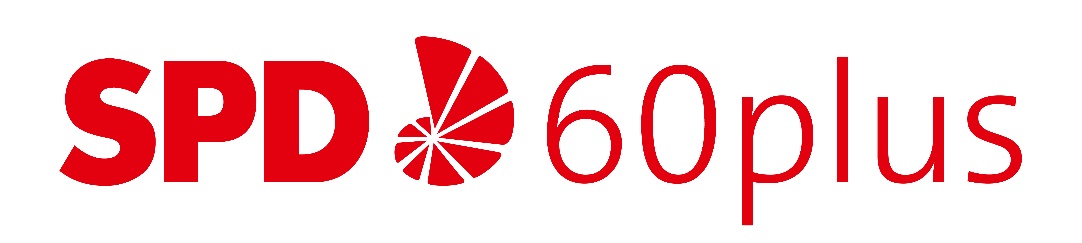 UB Main-KinzigHeinz-J. Fringes,							   Bogenstr. 8Vorsitzender							               63599 Biebergemünd									    Tel.: 06050-901493									    h-fringes@t-online.deBiebergemünd, 04.04.2023Einladung Liebe Genossinnen und Genossen,unsere nächste AG-Sitzung findet am  Mittwoch, 12.04.2023 – 14.30 Uhr in Gelnhausen Café „Zum Hexenturm“   Barbarossastraße 3-5 statt. (Das Parkhaus Stadtmitte ist direkt gegenüber!)Jetzt auch immer aktuell auf: https://spd60plus.de/category/termine/Tagesordnung:Eröffnung/BegrüßungSonja Kreß von der Betriebsleitung der Tagespflege Kremer GmbH stellt das Tagespflegekonzept ihres Unternehmens vor.Jutta Straub (Wahlkreis 41, Hanau, Maintal, Großkrotzenburg und Niederdorfelden) stellt ihre Hauptthemen zum Landtagswahlkampf im Oktober 2023 vor.Rudi Mihm berichtet über den 175. Jahrestag der Deutschen Revolution 1848/1849VerschiedenesMit freundlichen Grüßen aus BiebergemündHeinz-J. Fringes(Vorsitzender)